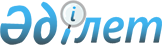 "Шығыс Қазақстан облысы Бесқарағай аудандық кәсіпкерлік және ауыл шаруашылығы бөлімі" мемлекеттік мекемесі туралы Ережені бекіту туралы" Бесқарағай аудандық әкімдігінің 2015 жылғы 20 наурыздағы № 92 қаулысының күшін жою туралыШығыс Қазақстан облысы Бесқарағай ауданы әкімдігінің 2016 жылғы 08 маусымдағы № 214 қаулысы      РҚАО-ның ескертпесі.

      Құжаттың мәтінінде түпнұсқаның пунктуациясы мен орфографиясы сақталған.

      "Қазақстан Республикасындағы жергілікті мемлекеттік басқару және өзін-өзі басқару туралы" Қазақстан Республикасының 2001 жылғы 23 қаңтардағы Заңының 37 – бабы 8- тармағына, "Құқықтық актілер туралы" Қазақстан Республикасының 2016 жылғы 6 сәуірдегі Заңының 65-бабы 3-тармағына  сәйкес, Бесқарағай аудандық әкімдігі ҚАУЛЫ ЕТЕДІ:

      1. "Шығыс Қазақстан облысы Бесқарағай аудандық кәсіпкерлік және ауыл шаруашылығы бөлімі" мемлекеттік мекемесі туралы Ережені бекіту туралы" Бесқарағай аудандық әкімдігінің 2015 жылғы 20 наурыздағы № 92 қаулысының (нормативтік құқықтық актілерді мемлекеттік тіркеу Тізілімінде 2015 жылғы 10 сәуірдегі № 3867 нөмірімен тіркелген, 2015 жылғы 13 мамырда "Бесқарағай тынысы" газетінің № 39 нөмірінде жарияланған) күші жойылды деп танылсын. 

      2. Қаулы қол қойылған күнінен бастап күшіне енеді. 


					© 2012. Қазақстан Республикасы Әділет министрлігінің «Қазақстан Республикасының Заңнама және құқықтық ақпарат институты» ШЖҚ РМК
				
      Бесқарағай ауданының әкімі

Н.Токсеитов 
